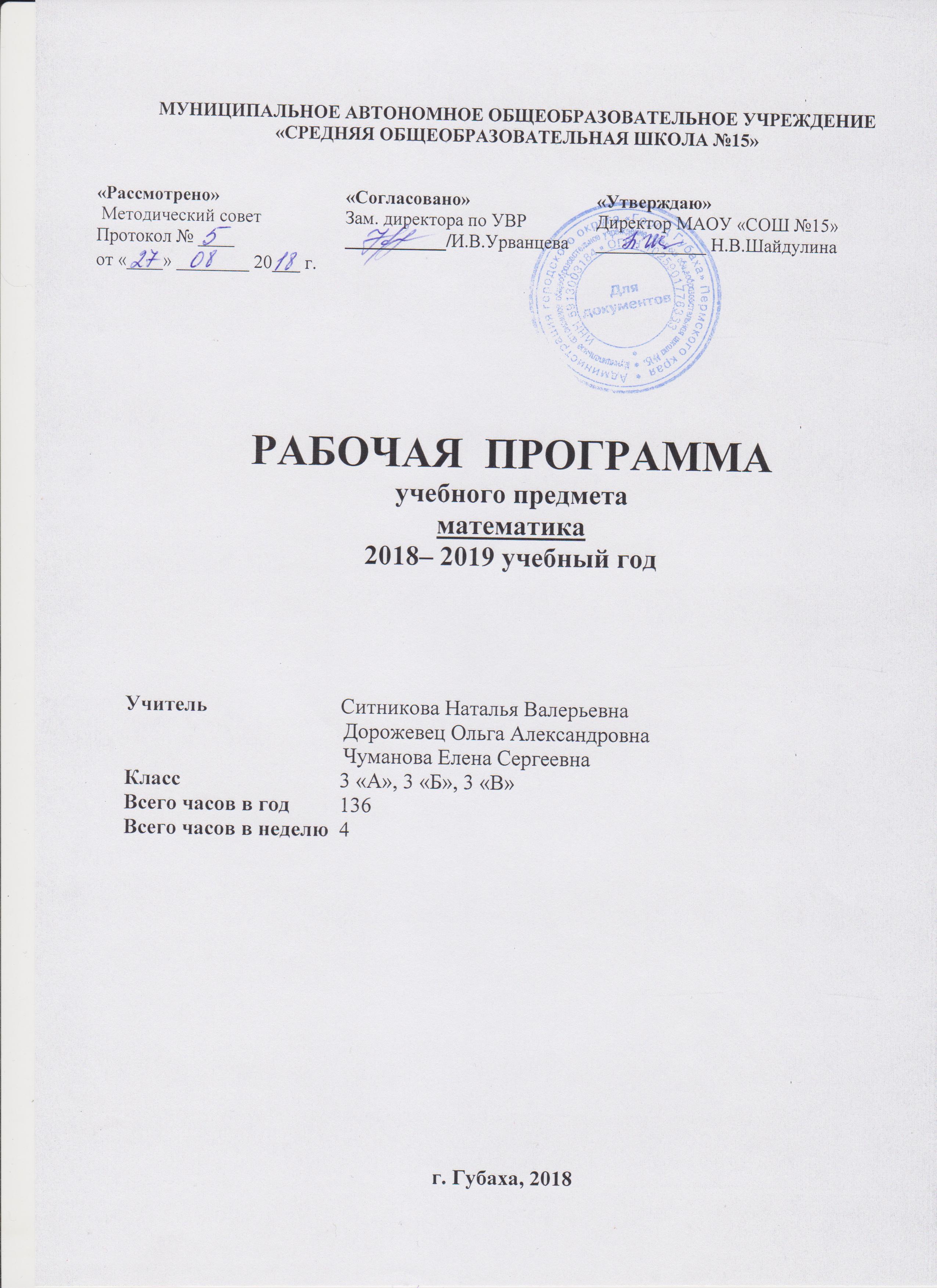 ПОЯСНИТЕЛЬНАЯ ЗАПИСКА  Рабочая программа по математике составлена на основе следующих нормативных документов и методических рекомендаций:  Закон Российской Федерации «Об образовании» (от 29.12.2012 № 273 - ФЗ).  Федеральный государственный образовательный стандарт начального общего образования (утвержден приказом Минобрнауки России от 6 октября 2009 г. № 373, зарегистрирован в Минюсте России 22 декабря 2009 г., регистрационный номер 17785).  Приказ Министерства образования и науки России от 26.11.2010 № 1241 "О внесении изменений в федеральный государственный образовательный стандарт начального общего образования, утвержденный приказом Министерства образования и науки Российской Федерации от 6 октября 2009 г. № 373".  Приказ Министерства образования и науки России от 22 сентября 2011 г. № 2357 "О внесении изменений в федеральный государственный образовательный стандарт начального общего образования, утверждённый приказом Министерства образования и науки Российской Федерации от 6 октября 2009 г. № 373" (зарегистрирован в Минюсте России 12 декабря 2011 г., регистрационный номер 22540).  Санитарно-эпидемиологические правила и нормативы СанПиН 2.4.2.2821-10 "Санитарно-эпидемиологические требования к условиям и организации обучения в общеобразовательных организациях" С изменениями и дополнениями от: 29 июня 2011 г., 25 декабря 2013 г., 24 ноября 2015 г.  Федеральный перечень учебников, рекомендованных Министерством образования и науки Российской Федерации к использованию в образовательном процессе в общеобразовательных учреждениях на 2014/2015 учебный год: Приказ от 31 марта 2014 года № 253 Об утверждении федерального перечня учебников, рекомендуемых к использованию при реализации имеющих государственную аккредитацию образовательных программ начального общего, основного общего, среднего общего образования. С изменениями на 26 января 2016 года.  Основная образовательная программа начального общего образования МАОУ «СОШ №15».  Учебный план МАОУ «СОШ № 15» для начальной школы на 2017/2018 учебный год.  Примерные программы по учебным предметам. ФГОС.   Методическое пособие с электронным приложением «Рабочие программы. Начальная школа. 3 класс ОС «Гармония» (Москва, издательство «Планета», 2013 год).  Цель начального курса математики - обеспечить предметную подготовку учащихся, достаточную для продолжения математического образования в основной школе, и создать дидактические условия для овладения учащимися универсальными учебными действиями (личностными, познавательными, регулятивными, коммуникативными) в процессе усвоения предметного содержания.  Для достижения этой цели необходимо организовать учебную деятельность учащихся с учетом специфики предмета (математика), направленную:  на формирование познавательного интереса к учебному предмету «Математика», учитывая потребности детей в познании окружающего мира и научные данные о центральных психологических новообразованиях младшего школьного возраста, формируемых на данной ступени обучения: словесно-логическое мышление, произвольная смысловая память, произвольное внимание, планирование и умение действовать во внутреннем плане, знаково-символическое мышление, с опорой на наглядно-образное и предметно-действенное мышление;  на развитие пространственного воображения, потребности и способности к интеллектуальной деятельности; на формирование умений: строить рассуждения, аргументировать высказывания, различать обоснованные и необоснованные суждения, выявлять закономерности;  на овладение в процессе усвоения предметного содержания обобщенными видами деятельности: анализировать, сравнивать, классифицировать математические объекты (числа, величины, числовые выражения), исследовать их структурный состав (многозначные числа, геометрические фигуры), описывать ситуации с использованием чисел и величин, моделировать математические отношения и зависимости, прогнозировать результат вычислений, контролировать правильность и полноту выполнения алгоритмов арифметических действий, использовать различные приемы проверки нахождения значения числового выражения (с опорой на правила, алгоритмы, прикидку результата), планировать решение задачи, объяснять (пояснять, обосновывать) свой способ действия, описывать свойства геометрических фигур, конструировать и изображать их модели и прочее.  Особенностью курса является логика построения его содержания. Курс математики построен по тематическому принципу. Каждая следующая тема органически связана с предшествующими, что позволяет осуществлять повторение ранее изученных понятий и способов действия в контексте нового содержания. Это способствует формированию у учащихся представлений о взаимосвязи изучаемых вопросов, помогает им осознать, какими знаниями и видами деятельности (универсальными и предметными) они уже овладели, а какими пока ещё нет, что оказывает положительное влияние на познавательную мотивацию учащихся и целенаправленно готовит их к принятию и осознанию новой учебной задачи, которую сначала ставит учитель, а впоследствии и сами дети. Такая логика построения содержания курса создаёт условия для совершенствования УУД на различных этапах усвоения предметного содержания и способствует развитию у учащихся способности самостоятельно применять УУД для решения практических задач, интегрирующих знания из различных предметных областей.  Основным средством формирования УУД в курсе математики являются вариативные по формулировке учебные задания, которые нацеливают учащихся на выполнение различных видов деятельности, формируя тем самым умение действовать в соответствии с поставленной целью. Учебные задания побуждают детей анализировать объекты с целью выделения их существенных и несущественных признаков; выявлять их сходство и различие; проводить сравнение и классификацию по заданным или самостоятельно выделенным признакам (основаниям); устанавливать причинноследственные связи; строить рассуждения в форме связи простых суждений об объекте, его структуре, свойствах; обобщать, т.е. осуществлять генерализацию для целого ряда единичных объектов на основе выделения сущностной связи.  Вариативность учебных заданий, опора на опыт ребёнка, включение в процесс обучения содержательных игровых ситуаций для овладения учащимися универсальными и предметными способами действий, коллективное обсуждение результатов самостоятельно выполненных учениками заданий оказывают положительное влияние на развитие познавательных интересов учащихся и способствуют формированию у них положительного отношения к школе (к процессу познания).  	  	Учебно-тематический план  Содержание программы (136 ЧАСОВ)  Планируемые результаты освоения предмета  В  результате изучения курса математики по данной программе к концу 3 класса у обучающихся будут сформированы предметные (математические) результаты освоения программы, а также личностные и метапредметные результаты (универсальные учебные действия как основа умения учиться: регулятивные, познавательные, коммуникативные). В сфере личностных универсальных действий у учащихся будут сформированы:  внутренняя позиция школьника на уровне положительного отношения к школе;   учебно-познавательный интерес к новому материалу и способам решения новой учебной задачи  готовность целенаправленно использовать математические знания, умения и навыки в учебной деятельности и в повседневной жизни;  способность осознавать и оценивать свои мысли, действия и выражать их в речи, соотносить результат действия с поставленной целью, способность к организации самостоятельной учебной деятельности.  Изучение математики способствует формированию таких личностных качеств третьеклассника как:  любознательность, трудолюбие;  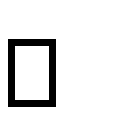 способность к организации своей деятельности и к преодолению трудностей;  целеустремленность и настойчивость в достижении цели;  умение слушать и слышать собеседника, обосновывать свою позицию, высказывать свое мнение.  Третьекласснику будут созданы условия для формирования:  внутренней позиции школьника на уровне понимания необходимости учения, выраженного в преобладании учебно-познавательных мотивов;  устойчивого познавательного интереса к новым общим способам решения задач; адекватного понимания причин успешности или неуспешности учебной деятельности.  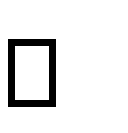 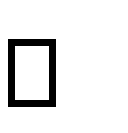 Метапредметные результаты изучения курса  Регулятивные универсальные учебные действия ТРЕТЬЕКЛАССНИК научится:  ОПРЕДЕЛЯТЬ И ФОРМУЛИРОВАТЬ ЦЕЛЬ ДЕЯТЕЛЬНОСТИ НА УРОКЕ С ПОМОЩЬЮ УЧИТЕЛЯ;  ПРИНИМАТЬ И СОХРАНЯТЬ УЧЕБНУЮ ЗАДАЧУ И АКТИВНО ВКЛЮЧАТЬСЯ В ДЕЯТЕЛЬНОСТЬ, НАПРАВЛЕННУЮ НА ЕЁ РЕШЕНИЕ В СОТРУДНИЧЕСТВЕ С УЧИТЕЛЕМ И ОДНОКЛАССНИКАМИ:  ПЛАНИРОВАТЬ СВОЁ ДЕЙСТВИЕ В СООТВЕТСТВИИ С ПОСТАВЛЕННОЙ ЗАДАЧЕЙ И УСЛОВИЯМИ ЕЁ  РЕАЛИЗАЦИИ, В ТОМ ЧИСЛЕ ВО ВНУТРЕННЕМ ПЛАНЕ;  РАЗЛИЧАТЬ СПОСОБ И РЕЗУЛЬТАТ ДЕЙСТВИЯ; КОНТРОЛИРОВАТЬ ПРОЦЕСС И РЕЗУЛЬТАТЫ ДЕЯ- ТЕЛЬНОСТИ;  ВЫСКАЗЫВАТЬ СВОЁ ПРЕДПОЛОЖЕНИЕ НА ОСНОВЕ РАБОТЫ С ИЛЛЮСТРАЦИЕЙ УЧЕБНИКА;  - ВНОСИТЬ НЕОБХОДИМЫЕ КОРРЕКТИВЫ В ДЕЙСТВИЕ ПОСЛЕ ЕГО ЗАВЕРШЕНИЯ, НА ОСНОВЕ ЕГО  ОЦЕНКИ И УЧЁТА ХАРАКТЕРА СДЕЛАННЫХ ОШИБОК;  ВЫПОЛНЯТЬ УЧЕБНЫЕ ДЕЙСТВИЯ В МАТЕРИАЛИЗОВАННОЙ, ГРОМКОРЕЧЕВОЙ И УМСТВЕННОЙ ФОРМЕ;  АДЕКВАТНО 	ОЦЕНИВАТЬ 	СВОИ 	ДОСТИЖЕНИЯ, 	ОСОЗНАВАТЬ 	ВОЗНИКАЮЩИЕ ТРУДНОСТИ И ИСКАТЬ СПОСОБЫ ИХ ПРЕОДОЛЕНИЯ.  ТРЕТЬЕКЛАССНИК получит возможность научиться:  В СОТРУДНИЧЕСТВЕ С УЧИТЕЛЕМ СТАВИТЬ НОВЫЕ УЧЕБНЫЕ ЗАДАЧИ;  ПРОЯВЛЯТЬ ПОЗНАВАТЕЛЬНУЮ ИНИЦИАТИВУ В УЧЕБНОМ СОТРУДНИЧЕСТВЕ;  САМОСТОЯТЕЛЬНО УЧИТЫВАТЬ ВЫДЕЛЕННЫЕ УЧИТЕЛЕМ ОРИЕНТИРЫ ДЕЙСТВИЯ В НОВОМ УЧЕБ- НОМ МАТЕРИАЛЕ;  ОСУЩЕСТВЛЯТЬ 	КОНСТАТИРУЮЩИЙ 	И 	ПРЕДВОСХИЩАЮЩИЙ 	КОНТРОЛЬ 	ПО РЕЗУЛЬТАТУ И ПО СПОСОБУ ДЕЙСТВИЯ, АКТУАЛЬНЫЙ КОНТРОЛЬ НА УРОВНЕ ПРОИЗВОЛЬНОГО ВНИМАНИЯ;  САМОСТОЯТЕЛЬНО АДЕКВАТНО ОЦЕНИВАТЬ ПРАВИЛЬНОСТЬ ВЫПОЛНЕНИЯ ДЕЙСТВИЯ И ВНОСИТЬ НЕОБХОДИМЫЕ КОРРЕКТИВЫ В ИСПОЛНЕНИЕ, КАК ПО ХОДУ ЕГО РЕАЛИЗАЦИИ, ТАК И В КОНЦЕ ДЕЙСТВИЯ.  Познавательные универсальные учебные действия ТРЕТЬЕКЛАССНИК научится:  ОСУЩЕСТВЛЯТЬ ПОИСК НЕОБХОДИМОЙ ИНФОРМАЦИИ ДЛЯ ВЫПОЛНЕНИЯ УЧЕБНЫХ ЗАДАНИЙ С  ИСПОЛЬЗОВАНИЕМ УЧЕБНОЙ ЛИТЕРАТУРЫ;  ИСПОЛЬЗОВАТЬ ЗНАКОВО-СИМВОЛИЧЕСКИЕ СРЕДСТВА, В ТОМ ЧИСЛЕ МОДЕЛИ И СХЕМЫ ДЛЯ РЕ- ШЕНИЯ ЗАДАЧ;  ОРИЕНТИРОВАТЬСЯ НА РАЗНООБРАЗИЕ СПОСОБОВ РЕШЕНИЯ ЗАДАЧ;  ОСУЩЕСТВЛЯТЬ 	АНАЛИЗ 	ОБЪЕКТОВ 	С 	ВЫДЕЛЕНИЕМ 	СУЩЕСТВЕННЫХ 	И НЕСУЩЕСТВЕННЫХ ПРИ- ЗНАКОВ;  ОСУЩЕСТВЛЯТЬ СИНТЕЗ КАК СОСТАВЛЕНИЕ ЦЕЛОГО ИЗ ЧАСТЕЙ;  ПРОВОДИТЬ СРАВНЕНИЕ И КЛАССИФИКАЦИЮ ПО ЗАДАННЫМ КРИТЕРИЯМ;  УСТАНАВЛИВАТЬ ПРИЧИННО-СЛЕДСТВЕННЫЕ СВЯЗИ;  СТРОИТЬ РАССУЖДЕНИЯ В ФОРМЕ СВЯЗИ ПРОСТЫХ СУЖДЕНИЙ ОБ ОБЪЕКТЕ, ЕГО СТРОЕНИИ, СВОЙСТВАХ И СВЯЗЯХ;  ОБОБЩАТЬ, Т.Е. ОСУЩЕСТВЛЯТЬ ГЕНЕРАЛИЗАЦИЮ И ВЫВЕДЕНИЕ ОБЩНОСТИ ДЛЯ ЦЕЛОГО РЯДА ИЛИ КЛАССА ЕДИНИЧНЫХ ОБЪЕКТОВ НА ОСНОВЕ ВЫДЕЛЕНИЯ СУЩНОСТНОЙ СВЯЗИ;  ОСУЩЕСТВЛЯТЬ 	ПОДВЕДЕНИЕ 	ПОД 	ПОНЯТИЕ 	НА 	ОСНОВЕ 	РАСПОЗНАВАНИЯ ОБЪЕКТОВ, ВЫДЕЛЕНИЯ  СУЩЕСТВЕННЫХ ПРИЗНАКОВ И ИХ СИНТЕЗА;  УСТАНАВЛИВАТЬ АНАЛОГИИ;  ВЛАДЕТЬ ОБЩИМ ПРИЕМОМ РЕШЕНИЯ ЗАДАЧ.  ТРЕТЬЕКЛАССНИК получит возможность научиться:  СОЗДАВАТЬ И ПРЕОБРАЗОВЫВАТЬ МОДЕЛИ И СХЕМЫ ДЛЯ РЕШЕНИЯ ЗАДАЧ;  ОСУЩЕСТВЛЯТЬ ВЫБОР НАИБОЛЕЕ ЭФФЕКТИВНЫХ СПОСОБОВ РЕШЕНИЯ ЗАДАЧ В ЗАВИСИМОСТИ ОТ КОНКРЕТНЫХ УСЛОВИЙ;  ОСУЩЕСТВЛЯТЬ СИНТЕЗ КАК СОСТАВЛЕНИЕ ЦЕЛОГО ИЗ ЧАСТЕЙ, САМОСТОЯТЕЛЬНО ДОСТРАИВАЯ И ВОСПОЛНЯЯ НЕДОСТАЮЩИЕ КОМПОНЕНТЫ;  ОСУЩЕСТВЛЯТЬ СРАВНЕНИЕ И КЛАССИФИКАЦИЮ, САМОСТОЯТЕЛЬНО ВЫБИРАЯ ОСНОВАНИЯ И КРИТЕРИИ ДЛЯ УКАЗАННЫХ ЛОГИЧЕСКИХ ОПЕРАЦИЙ;  СТРОИТЬ ЛОГИЧЕСКОЕ РАССУЖДЕНИЕ;  ПРОИЗВОЛЬНО И ОСОЗНАННО ВЛАДЕТЬ ОБЩИМ УМЕНИЕМ РЕШАТЬ ЗАДАЧИ.  Коммуникативные универсальные учебные действия ТРЕТЬЕКЛАССНИК научится:  ВЫРАЖАТЬ В РЕЧИ СВОИ МЫСЛИ И ДЕЙСТВИЯ;  СТРОИТЬ ПОНЯТНЫЕ ДЛЯ ПАРТНЕРА ВЫСКАЗЫВАНИЯ, УЧИТЫВАЮЩИЕ, ЧТО ПАРТНЕР ВИДИТ И ЗНАЕТ,  А ЧТО НЕТ;  ЗАДАВАТЬ ВОПРОСЫ;  ИСПОЛЬЗОВАТЬ РЕЧЬ ДЛЯ РЕГУЛЯЦИИ СВОЕГО ДЕЙСТВИЯ.     ТРЕТЬЕКЛАССНИК получит возможность научиться:  АДЕКВАТНО ИСПОЛЬЗОВАТЬ РЕЧЬ ДЛЯ ПЛАНИРОВАНИЯ И РЕГУЛЯЦИИ СВОЕГО ДЕЙСТВИЯ;    АРГУМЕНТИРОВАТЬ СВОЮ ПОЗИЦИЮ И КООРДИНИРОВАТЬ ЕЁ С ПОЗИЦИЯМИ ПАРТНЕРОВ В СОВМЕСТНОЙ ДЕЯТЕЛЬНОСТИ;  ОСУЩЕСТВЛЯТЬ 	ВЗАИМНЫЙ 	КОНТРОЛЬ 	И 	ОКАЗЫВАТЬ 	В 	СОТРУДНИЧЕСТВЕ НЕОБХОДИМУЮ ПОМОЩЬ.  Предметные результаты  Числа и величины  ТРЕТЬЕКЛАССНИК научится:  ЧИТАТЬ, ЗАПИСЫВАТЬ, СРАВНИВАТЬ И УПОРЯДОЧИВАТЬ ЧИСЛА ОТ НУЛЯ ДО 1000000;  УСТАНАВЛИВАТЬ ЗАКОНОМЕРНОСТЬ - ПРАВИЛО, ПО КОТОРОМУ СОСТАВЛЕНА ЧИСЛОВАЯ ПОСЛЕДОВАТЕЛЬНОСТЬ, И СОСТАВЛЯТЬ ПОСЛЕДОВАТЕЛЬНОСТЬ ПО ЗАДАННОМУ ИЛИ САМОСТОЯТЕЛЬНО ВЫБРАННОМУ ПРАВИЛУ (УВЕЛИЧЕНИЕ/УМЕНЬШЕНИЕ ЧИСЛА НА НЕСКОЛЬКО ЕДИНИЦ, УВЕЛИЧЕНИЕ/УМЕНЬШЕНИЕ ЧИСЛА В НЕСКОЛЬКО РАЗ);  ГРУППИРОВАТЬ ЧИСЛА ПО ЗАДАННОМУ ИЛИ САМОСТОЯТЕЛЬНО УСТАНОВЛЕННОМУ ПРИЗНАКУ;   ЧИТАТЬ И ЗАПИСЫВАТЬ ВЕЛИЧИНЫ (МАССУ, ВРЕМЯ, ДЛИНУ, ПЛОЩАДЬ), ИСПОЛЬЗУЯ ОСНОВНЫЕ ЕДИНИЦЫ ИЗМЕРЕНИЯ ВЕЛИЧИН И СООТНОШЕНИЯ МЕЖДУ НИМИ (КИЛОГРАММ - ГРАММ; ГОД - МЕСЯЦ НЕДЕЛЯ - СУТКИ - ЧАС - МИНУТА, МИНУТА - СЕКУНДА; КИЛОМЕТР - МЕТР, МЕТР - ДЕЦИМЕТР, ДЕЦИМЕТР САНТИМЕТР, МЕТР - САНТИМЕТР, САНТИМЕТР - МИЛЛИМЕТР), СРАВНИВАТЬ НАЗВАННЫЕ ВЕЛИЧИНЫ.  ТРЕТЬЕКЛАССНИК получит возможность научиться:  КЛАССИФИЦИРОВАТЬ 	ЧИСЛА 	ПО 	ОДНОМУ 	ИЛИ 	НЕСКОЛЬКИМ 	ОСНОВАНИЯМ, ОБЪЯСНЯТЬ СВОИ ДЕЙСТВИЯ;  ВЫБИРАТЬ ЕДИНИЦУ ДЛЯ ИЗМЕРЕНИЯ ДАННОЙ ВЕЛИЧИНЫ (ДЛИНЫ, МАССЫ, ПЛОЩАДИ, ВРЕМЕНИ), ОБЪЯСНЯТЬ СВОИ ДЕЙСТВИЯ;  РАСПОЗНАВАТЬ ОДНУ И ТУ ЖЕ ИНФОРМАЦИЮ, ПРЕДСТАВЛЕННУЮ В РАЗЛИЧНЫХ МОДЕЛЯХ (ПРЕДМЕТНЫХ, ВЕРБАЛЬНЫХ, ГРАФИЧЕСКИХ И СИМВОЛИЧЕСКИХ);  СРАВНИВАТЬ И ОБОБЩАТЬ ИНФОРМАЦИЮ, ПРЕДСТАВЛЕННУЮ В РАЗЛИЧНЫХ МОДЕЛЯХ (ПРЕДМЕТНЫХ, ВЕРБАЛЬНЫХ, ГРАФИЧЕСКИХ И СИМВОЛИЧЕСКИХ), В СТРОКАХ И СТОЛБЦАХ НЕСЛОЖНЫХ ТАБЛИЦ.  Арифметические действия ТРЕТЬЕКЛАССНИК научится:  ВЫПОЛНЯТЬ ПИСЬМЕННО ДЕЙСТВИЯ С МНОГОЗНАЧНЫМИ ЧИСЛАМИ (СЛОЖЕНИЕ, ВЫЧИТАНИЕ, УМНОЖЕНИЕ И ДЕЛЕНИЕ НА ОДНОЗНАЧНОЕ, ДВУЗНАЧНОЕ ЧИСЛА В ПРЕДЕЛАХ 10000) С ИСПОЛЬЗОВАНИЕМ ТАБЛИЦ СЛОЖЕНИЯ И умножения ЧИСЕЛ, АРИФМЕТИЧЕСКИХ АЛГОРИТМОВ;  ВЫПОЛНЯТЬ устно сложение, ВЫЧИТАНИЕ, УМНОЖЕНИЕ И ДЕЛЕНИЕ ОДНОЗНАЧНЫХ, ДВУЗНАЧНЫХ  И ТРЁХЗНАЧНЫХ чисел в СЛУЧАЯХ, СВОДИМЫХ К ДЕЙСТВИЯМ В ПРЕДЕЛАХ 100 (В том ЧИСЛЕ С НУЛЁМ И ЧИСЛОМ 1);  значениеВЫЧИСЛЯТЬ 	 	ЧИСЛОВОГО 	ВЫРАЖЕНИЯ 	(СОДЕРЖАЩЕГО 	2-3 АРИФМЕТИЧЕСКИХ ДЕЙСТВИЯ, СО СКОБКАМИ и без скобок).  Третьеклассник получит возможность научиться:  выполнять действия с величинами;  использовать свойства арифметических действий для удобства вычислений;  проводить проверку правильности вычислений (с помощью обратного действия, прикидки и оценки результата действия).  	Работа 	с 	текстовыми 	задачами Третьеклассник научится:  анализировать задачу, устанавливать зависимость между величинами, взаимосвязь между условием и вопросом задачи, определять количество и порядок действий для решения задачи, выбирать и объяснять выбор действий;  решать учебные задачи и задачи, связанные с повседневной жизнью, арифметическим способом (в 2-3 действия);  оценивать правильность хода решения и реальность ответа на вопрос задачи.  Третьеклассник получит возможность научиться:  - решать задачи в 3-4 действия;  находить разные способы решения задач;  решать логические и комбинаторные задачи, используя рисунки.  Пространственные отношения  Геометрические фигуры Третьеклассник научится:  описывать взаимное расположение предметов в пространстве и на плоскости;  распознавать, называть, изображать геометрические фигуры (точка, отрезок, ломаная, 	прямой 	угол, 	многоугольник, 	треугольник, 	прямоугольник, 	квадрат, окружность, круг);  выполнять построение геометрических фигур с заданными измерениями (отрезок, квадрат, прямоугольник) с помощью линейки, угольника;  использовать свойства прямоугольника и квадрата для решения задач;  распознавать и называть геометрические тела (куб);  соотносить 	реальные 	объекты 	с 	моделями 	геометрических 	фигур. Третьеклассник получит возможность научиться:  распознавать плоские и кривые поверхности;  распознавать плоские и объёмные геометрические фигуры.  Геометрические величины Третьеклассник научится:  измерять длину отрезка;  вычислять периметр прямоугольника и квадрата, площадь прямоугольника и квадрата; - оценивать размеры геометрических объектов, расстояния приближённо (на глаз).  Третьеклассник получит возможность научиться вычислять периметр и площадь различных фигур прямоугольной формы.  Работа с информацией Третьеклассник научится:  читать несложные готовые таблицы;  заполнять несложные готовые таблицы;  читать несложные готовые столбчатые диаграммы.  Третьеклассник получит возможность научиться:  читать несложные готовые круговые диаграммы;  сравнивать и обобщать информацию, представленную в строках и столбцах несложных таблиц и диаграмм;   - распознавать одну и ту же информацию, представленную в разной форме (таблицы, диаграммы, схемы);  планировать несложные исследования, собирать и представлять полученную информацию с помощью таблиц и диаграмм;  интерпретировать информацию, полученную при проведении несложных исследований (объяснять, сравнивать и обобщать данные, делать выводы и прогнозы).  Система оценки достижения планируемых результатов освоения предмета  В основе системы оценивания УМК «Гармония», и курса «Математика» в частности, лежат принципы:  ориентации образовательного процесса на достижение основных результатов начального образования (личностных, метапредметных и предметных), при этом оценка личностных результатов должна отвечать этическим принципам охраны прав личности и конфиденциальности, то есть осуществляться в форме, не представляющей угрозы личности, её психологической безопасности и эмоциональному статусу;  взаимосвязи системы оценки и образовательного процесса;  единства критериальной и содержательной базы внутренней и внешней оценки (внешняя оценка осуществляется внешними по отношению к школе службами; внутренняя - самой школой: учениками, педагогами, администрацией);  участия в оценочной деятельности самих учащихся, что способствует формированию у них навыков рефлексии, самоанализа, самоконтроля, само- и взаимооценки и предоставляет возможность освоить эффективные средства управления своей учебной деятельностью, а также способствует развитию самосознания, готовности открыто выражать и отстаивать свою позицию, развитию готовности к самостоятельным поступкам и действиям, принятию ответственности за их результаты.  В зависимости от этапа обучения используются три вида оценивания: текущее оценивание, тесно связанное с процессом обучения, тематическое оценивание и итоговое оценивание.  Текущее оценивание - наиболее гибкая проверка результатов обучения, которая сопутствует процессу становления умения и навыка. Его основная цель - анализ хода формирования знаний и умений учащихся, формируемых на уроках математики (наблюдение, сопоставление, установление взаимосвязей и т.д.). Это даёт возможность участникам образовательного процесса своевременно отреагировать на недостатки, выявить их причины и принять необходимые меры к устранению.  Тематическое оценивание является важным звеном в конце изучения тематических блоков курса «Математика», так как даёт возможность учащимся подготовиться, при необходимости пересдать материал, таким образом исправить полученную ранее отметку. В конце изучения каждого тематического блока формой тематического контроля является выполнение самостоятельных заданий.  Итоговый контроль проводится как оценка результатов обучения четыре раза в год: в конце первой, второй, третьей и четвертой четверти учебного года.  Основным объектом оценки метапредметных результатов служит сформированность ряда регулятивных, коммуникативных и познавательных универсальных действий, т.е. таких умственных действий учащихся, которые направлены на анализ своей познавательной деятельности и управление ею. Оценка метапредметных результатов может проводиться в ходе различных процедур:  с помощью специально сконструированных диагностических задач, нацеленных на оценку уровня сформированности конкретного вида универсальных учебных действий;  при анализе выполнения проверочных заданий по математике, когда на основе характера ошибок, допущенных ребёнком, можно сделать вывод о сформированности метапредметных умений.  Сформированность коммуникативных учебных действий может быть выявлена на основе наблюдений за деятельностью учащихся, а также на основе результатов выполнения заданий в совместной (парной или командной) работе.   Оценка предметных результатов может быть описана как оценка планируемых результатов по предмету «Математика». В системе предметных знаний можно выделить опорные знания (знания, усвоение которых принципиально необходимо для текущего последующего обучения) и знания, дополняющие, расширяющие или углубляющие опорную систему знаний.  При оценке предметных результатов основную ценность представляет не само по себе освоение системы опорных знаний и способность воспроизводить их в стандартных учебных ситуациях, способность использовать эти знания при решении учебно-познавательных и учебно-практических задач. Иными словами, объектом оценки являются действия выполняемые учащимися с предметным содержанием.  В третьем классе устанавливаются следующие формы контроля развития предметных знаний и умений учащихся:  устный опрос;  письменный опрос: самостоятельные проверочные работы, специально формирующие самоконтроль и самооценку учащихся после освоения ими определённых тем; самостоятельные работы, демонстрирующие умения учащихся применять усвоенные по определённой теме знания на практике;  тестовые диагностические задания;  графические работы: рисунки, диаграммы, схемы, чертежи и т.д.; плановые контрольные работы;  комплексные контрольные работы, проверяющие усвоение учащимися определённых тем, разделов программы, курса обучения за определённый период времени (триместр, полугодие, год).  Для мониторинга метапредметных результатов третьеклассников необходимо использовать комплексные проверочные и тренировочные задания, которые помогут ученику оценить, насколько грамотно он умеет понимать инструкции, анализировать разные ситуации, осознать, что предметные знания пригодятся ему не только при решении учебных заданий, но и при решении жизненных задач.  Комплексная работа позволяет учителю выявить и оценить как уровень сформированности важнейших предметных аспектов обучения, так и компетентность третьеклассника в решении разнообразных проблем.  Текущий контроль по математике можно осуществлять как в письменной, так и в устной форме. Письменные работы для текущего контроля рекомендуется проводить не реже одного раза в неделю в форме самостоятельной работы или математического диктанта.  Текущий контроль по математике в начальной школе проводиться в основном в письменной форме. Для тематических проверок выбираются узловые вопросы программы: приёмы устных вычислений, действия с многозначными числами, измерение величин и др.  Итоговый контроль по математике проводится в форме контрольных работ комбинированного характера (они содержат арифметические задачи, примеры, задания геометрического характера и др.). В этих работах сначала отдельно оценивается выполнение задач, примеров, заданий геометрического характера, а затем выводится итоговая отметка за всю работу.  В основе оценивания письменных работ по математике лежат следующие показатели:  правильность выполнения и объём выполненного задания.  В основу оценивания устного ответа учащихся положены следующие показатели: правильность, обоснованность, самостоятельность, полнота.  Формы работы  Фронтальная работа.  Парная работа.  Групповая работа.  Индивидуальная работа.  Урок-игра.  Урок-викторина.  Урок-путешествие.  Урок-экскурсия.  Методы преподавания:  Игровой метод.  Использование наглядности.  ИКТ-технологии.  Технология разноуровневого обучения.  Беседа (сообщающая, воспроизводящая, обобщающая).  Диалог.  Объем и сроки изучения Программа курса общим объемом 136 ч в год, 4 ч в неделю. 1 триместр – 41 ч, 2 триместр – 44 ч. и 3 триместр – 51 ч.  Особенности тематического планирования В тематическое планирование добавлены темы для бесед с обучающимися:  по основам безопасности жизнедеятельности (с опорой на тексты и упражнения учебника) – 12 тем;  • по краеведению – 5 тем.  В  тематическое планирование включены учебные мини-проекты:  раздел «Повторение изученного - 2 учебных мини-проекта;  раздел «Умножение. Площадь фигуры» - 1 учебный мини-проект;  раздел «Единицы площади. Умножение и деление » - 1 учебный мини-проект;  раздел «Цена, количество, стоимость. Единицы длины и массы. Многозначные числа » - 2 учебных мини-проекта;  Условные обозначения *Тест № … – работа проводится по усмотрению учителя.  Красный цвет – темы по ОБЖ.  Синий цвет – темы мини-проектов. Зелёный цвет – темы, связанные с краеведением.  Анализ ситуации  Анализ результатов диагностических работ по математике, проведённых во 2 классах в 20152016 учебном году, позволил выявить ряд проблем, которые возникли у обучающихся. Для коррекции этих проблем необходимо обратить внимание в 3 классе на следующие разделы курса по математике:    Числа и величины     действия над величиной  время  Текстовая задача     Задача с практическим содержанием     Умение составлять текст задачи по схеме      Применение общеучебных умений для решения практических задач      Умение читать задачу по схематическому представлению данных     Умение анализировать условие задачи. Умение задавать вопросы к задачи, исходя из предложенных данных   Закономерности      Умение устанавливать закономерности.   Общеучебные умения, требующие внимания:   Познавательные     Моделирование, преобразование графического объекта      Умение читать и анализировать информацию представленную в табличном виде   Анализ объектов, построение логических рассуждений      Умение устанавливать простые связи, не показанные в тексте напрямую     Умение анализировать схему, рисунок     Умение извлекать информацию из текста, схем, таблиц, рисунков     Умение планировать свое действие  в соответствии с поставленной задачей      Умение осуществлять анализ объектов с выделением существенных и несущественных свойств    –  Умение находить аргументы, подтверждающие выводы      Умение извлекать информацию из текста     Умение действовать по заданному алгоритму    Развитие внимания и логического мышления  Коммуникативные     Умение находить информацию, заданную в неявном виде      Умение сознательно строить речевое высказывание в соответсвии с поставленной задачей   Умение точно и полно выражать свои мысли в соответствии с поставленной задачей   Регулятивные      Умение сохранять учебную цель, заданную в ходе выполнения учебной задачи     Контроль в форме сличения способа действия и его результата с заданным эталоном  Перечень учебно-методического обеспечения программы по математике  График проведения контрольно-измерительных работ  ТЕМАТИЧЕСКОЕ ПЛАНИРОВАНИЕ УРОКОВ МАТЕМАТИКИ  3 КЛАСС  (4 ЧАСА В НЕДЕЛЮ, 136 Ч)  Содержание программного  материала  Количество часов  1  Повторение материала, изученного в 1 и 2 классах  12 ч  2  Умножение. Площадь фигуры  16ч  3  Деление и умножение  26 ч  4  Единицы площади. Умножение и деление  35 ч  5  Цена, количество, стоимость. Единицы длины и массы. Многозначные числа  34ч  6  Единицы времени. Куб  7ч  7  Повторение  3ч  Резерв  3ч  Тема  Содержание программного материала  Универсальные учебные действия  Повторение материала изученного в 1 и 2  классах (12 ч)  , Двузначные и трёхзначные числа. Сложение и вычитание с переходом через разряд. Взаимосвязь действий сложения и вычитания. Разрядный состав трехзначных чисел. Умножение. Название компонентов и результата действия умножения. Решение задач разных видов.  Моделировать разрядный состав двузначных и трёхзначных чисел,используя предметные,  графические, символические модели. Записывать двузначное число в виде десятков и единиц, трёхзначное число в виде сотен, десятков и единиц, пользуясь его предметной моделью. Обобщать приём сложения и вычитания с переходом через разряд.  Умножение. Площадь фигуры (16 ч)  Умножение. Площадь фигуры (16 ч)  Площадь фигуры. Сравнение площадей фигур с помощью различных мерок. Таблица умножения. Сочетательное свойство умножения. Умножение на 10. Решение задач разных видов.  Записывать равенства, соответствующие данным рисункам. Сравнивать длину предметов с помощью циркуля, с помощью линейки. Измерять длину отрезков, пользуясь линейкой как инструментом для измерения (единицы длины: сантиметр, миллиметр, дециметр).Пользоваться палеткой.  Деление и умножение (26  ч)  Деление и умножение (26  ч)  Смысл деления. Названия компонентов и результата деления. Взаимосвязь умножения и деления. Понятие  «уменьшить в...». Кратное сравнение. Невозможность деления на нуль. Деление числа на 1 и на само себя. Табличные случаи умножения и соответствующие случаи деления.  Описывать в речевой форме ситуации (действия с предметами), изображенные на рисунках. Анализировать рисунки с количественной точки зрения. Выбирать знаково-символические модели (числовые выражения), соответствующие действиям, изображенным на рисунке. Пользоваться алгоритмом при выполнении заданий.  Единицы  площади Умножение и деление (35  ч)  Единицы  площади Умножение и деление (35  ч)  . Единицы площади: квадратный сантиметр, квадратный дециметр, квадратный метр. Палетка. Измерение площадей фигур. Площадь и периметр прямоугольника. Правила порядка выполнения действий в выражениях. Распределительное свойство умножения. Приемы устногоумножения двузначного числа на однозначное. Деление суммы на число. Приемы устного деления двузначного числа на однозначное, двузначного числа на двузначное.  Действовать по заданному и самостоятельно составленному плану. Сравнивать и обобщать данную информацию, представленную с помощью предметных, вербальных,  графических и символических  моделей. Классифицировать числа по разным основаниям.  Цена, 	количество, стоимость. длины и массы.  Многозначные (34  ч)  Единицычисла  Четырехзначные, пятизначные,  шестизначные числа. Понятия разряда и класса. Соотношение разрядных единиц.  Разрядные слагаемые. Сравнение многозначных чисел. Умножение и деление на 10,100,1000. Алгоритм письменного сложения и вычитания. Единицы массы (грамм и килограмм) и соотношение между ними. Единицы длины (километр, метр, дециметр, сантиметр) и соотношения между ними. Текстовые задачи, при решении  Конструировать схемы задач разных видов, читать их. Выявлять закономерность в записи ряда чисел. Искать информацию в учебнике и других источниках, использовать её на практике. Выявлять правило, по которому  составлена таблица, и составлять по этому правилу равенства. Записывать выражения по определенному правилу. Читать равенства, используя математическую терминологию. Сравнивать  которых используются:  а)  	смысл  действий  	сложения, вычитания, умножения и деления;  б)  понятия  «увеличить  в  (на)...»,«уменьшить в (на)...»;  в) разностное и кратное сравнение;  г) прямая  	и  	обратная пропорциональность.  выражения и записывать результат сравнения в виде неравенства. Выявлять закономерности в  изменении данных выражений. Классифицировать многозначные числа по разным основаниям.  Единицы  Единицы времени (час, минута, се- Использовать  различные  способывремени. Куб (7 ч)  времени. Куб (7 ч)  кунда) и соотношения между ними. Выделение фигур на чертеже (треугольник, прямоугольник, квадрат). Куб, его изображение. Грани, вершины, ребра куба. Развертка куба.  доказательств истинности утверждений (предметные, графические модели, вычисления, измерения). Анализировать различные варианты выполнения заданий 'корректировать их.  Повторение (3 ч)  Повторение (3 ч)  Решение 	задач. 	Внетабличное умножение и деление. Многозначные числа.  Сложение и вычитание.   Действовать по заданному и  самостоятельно составленному плану. Сравнивать и обобщать данную информацию, представленную с помощью предметных, вербальных, графических и символических моделей.   	список литературы  	  	список литературы  	 методические и учебные  пособия (таблицы, схемы  и др.)  информационное  обеспечение (интернетисточники, ЭОР,  образовательные диски и др.) При подготовке программы  Обязательный  для обучающихся  методические и учебные  пособия (таблицы, схемы  и др.)  информационное  обеспечение (интернетисточники, ЭОР,  образовательные диски и др.) Примерные программы по учебным предметам.  Начальная школа.  Стандарты второго поколения. - Москва  «Просвещение».  Планируемые результаты начального общего образования. Стандарты второго поколения.  Москва  «Просвещение».  Математика. Уроки математики. Содержание курса, планирование уроков, методические рекомендации. 3 класс / Истомина Н.Б., Редько З.Б. – Смоленск: Ассоциация ХХI век.  Методическое пособие с электронным приложением «Рабочие программы.  Начальная школа. 3 класс. УМК «Гармония» (Москва, издательство «Планета»).  Математика: учебник для 3 класса / Н.Б. Истомина. - Смоленск: Ассоциация XXI век.  Таблицы к основным разделам изучаемого материала  (в соответствии с программой);  Комплекты наглядных пособий в соответствии с тематикой, определенной в программе;  Единая 	коллекция цифровых  образовательных ресурсов  электронная версия тестовых заданий (программа Cool-Test на сайте издательства «Ассоциация ХХI век»);  электронные материалы для интерактивной доски, размещённые на сайте издательства: www.a21vek.ru  Период обучения  Диагностический материал  1 триместр  Контрольных работ - 2 (из них 1 входная контрольная работа)   Самостоятельных работ – 2  Арифметических диктантов - 3  2 триместр  Контрольных работ - 3   Самостоятельных работ - 2  Арифметических диктантов - 5  3 триместр  Контрольных работ - 4  Самостоятельных работ – 2  Арифметических диктантов - 4  Итого:  Контрольных работ - 9  Самостоятельных работ - 6  Арифметических диктантов - 12  №  п/п  Тема урока  Тип урока  Тип урока  Виды деятельности учащихся Планируемые предметные результаты  Универсальные учебные действия   	Раздел 1. Повторение материала, изученного в 1 и 2 классах (12 ч)   	Раздел 1. Повторение материала, изученного в 1 и 2 классах (12 ч)   	Раздел 1. Повторение материала, изученного в 1 и 2 классах (12 ч)   	Раздел 1. Повторение материала, изученного в 1 и 2 классах (12 ч)   	Раздел 1. Повторение материала, изученного в 1 и 2 классах (12 ч)  1  Повторение. Двузначные и трёхзначные числа.  ОБЖ «Правила поведения 	на уроках математики»  Урок повторен ия и  система тизации.  Повторяют разрядный состав двузначных и трехзначных чисел.  Сравнивать двузначные и трехзначные числа и решать задачи.  Определять и формулировать цель деятельности на уроке с помощью учителя. Планировать своё действие в соответствии с поставленной задачей и условиями её реализации, в том числе во внутреннем плане. Устанавливать аналогии. Аргументировать свою позицию и координировать её с позициями партнеров в совместной деятельности.  2  Решение задач.  Урок повторен ия и  система тизации.  Отрабатывают приемы работы над задачей. Упражняются в вычислениях.  Использовать переместительное и сочетательное свойства сложения.  Решать задачи.  Высказывать своё предположение на основе работы с иллюстрацией учебника. Владеть общим приемом решения задач.  Создавать и преобразовывать модели и схемы для решения задач. Задавать вопросы.  3  Сложение и  вычитание с переходом через разряд.  Мини-проект «От счет до калькулятора»  Уроки  применен ия умений и навыков.  Упражняются в складывании и вычитании чисел с переходом через разряд.  Решать задачи. Совершенствовать вычислительные навыки.  Принимать и сохранять учебную задачу и активно включаться в деятельность, направленную на её решение в сотрудничестве с учителем и одноклассниками. В сотрудничестве с учителем ставить новые учебные задачи. Осуществлять анализ объектов с выделением существенных и несущественных признаков. Выражать в речи свои мысли и действия.  4  Взаимосвязь действий сложения и вычитания.  Урок  применен ия умений и навыков.  Выявляют взаимосвязь действий сложения и вычитания. Упражняются в совершенствовании вычислительных навыков.   Пояснять взаимосвязь действий сложения и вычитания. Решать задачи.  Совершенствовать вычислительные навыки.  Самостоятельно учитывать выделенные учителем ориентиры действия в новом учебном материале. Осуществлять подведение под понятие на основе распознавания объектов, выделения существенных признаков и их синтеза. Устанавливать аналогии. Использовать речь для регуляции своего действия.  5  Разрядный  	 Разрядный  	 Урок   Упражняются в записи  Записывать под  Выполнять учебные действия в материализованной,  состав трехзначных чисел. Минипроект «Игры с числами»  закреплен ия умений и навыков.  разрядного состава трёхзначных чисел.  диктовку трёхзначные числа  на   основе их разрядного состава.  громкоречевой и умственной форме. Осуществлять поиск необходимой информации для выполнения учебных заданий с использованием учебной литературы. Строить понятные для партнера высказывания, учитывающие, что партнер видит и знает, а что нет.  6  Умножение. Название компонентов и результата действия умножения.  Уроки  закреплен ия умений  и навыков.  Повторяют изученные табличные случаи умножения. Упражняются в совершенствовании вычислительных умений и навыков.  Использовать табличные случаи умножения при составлении выражений и при решении задач. Решать задачи с помощью схемы, анализировать их и сравнивать.  Проявлять познавательную инициативу в учебном сотрудничестве. Самостоятельно адекватно оценивать правильность выполнения действия и вносить необходимые коррективы в исполнение, как по ходу его реализации, так и в конце действия. Использовать знаковосимволические средства, в том числе модели и схемы, для решения задач. Осуществлять взаимный контроль и оказывать в сотрудничестве необходимую помощь.  7  Контрольная работа №1, вводная.  Урок  контроля знаний.  Работают самостоятельно, проявляют знание нумерации двузначных и трехзначных чисел; вычислительных приемов сложения и вычитания в пределах 100, табличных навыков сложения однозначных чисел с переходом через разряд и соответствующих случаев вычитания, смысла умножения. Выполнять вычисления (вычислительные приемы сложения и  вычитания в пределах 100).  Решать задачи.  Действовать по самостоятельно составленному плану. Анализировать выполнение работы.  Самостоятельно адекватно оценивать правильность выполнения действия и вносить необходимые коррективы в исполнение, как по ходу его реализации, так и в конце действия.  8  Работа над ошибками.  Комбини рованный урок.  Анализируют контрольную работу, исправляют ошибки, закрепляют изученный материал.  Проверять правильность выполненных вычислений; выполнять работу над ошибками.  Адекватно оценивать свои достижения, осознавать возникающие трудности и искать способы их преодоления.  9- 10  Решение задач разных видов.  Урок повторен ия и  система Отрабатывают алгоритмы сложения и вычитания чисел в пределах миллиона. Совершенствуют  Решать задачи, сравнивать выражения, выполнять  Различать способ и результат действия; контролировать процесс и результаты деятельности. Высказывать своё предположение на основе работы с иллюстрацией учебника. Строить рассуждения в  тизации.  вычислительные навыки.  табличное вычисление.  форме связи простых суждений об объекте, его строении, свойствах и связях. Выражать в речи свои мысли и действия.  11-12  Сложение 	и 	 вычитание 	в пределах 100.  ОБЖ «Правила работы 	с угольником».  Сложение 	и 	 вычитание 	в пределах 100.  ОБЖ «Правила работы 	с угольником».  Урок  применен ия умений и навыков.  Работают над совершенствованием навыка решения задач.  Упражняются в решении задач разных видов.  Решать задачи, сравнивать выражения, выполнять табличное вычисление.  Планировать своё действие в соответствии с поставленной задачей и условиями её реализации, в том числе во внутреннем плане. Самостоятельно адекватно оценивать правильность выполнения действия и вносить необходимые коррективы в исполнение, как по ходу его реализации, так и в конце действия. Осуществлять выбор наиболее эффективных способов решения задач в зависимости от конкретных условий.  13  Площадь фигуры. Мини-проект «Интересные и быстрые способы вычислений»  Урок изучения нового  материала .  Урок изучения нового  материала .  Знакомятся с понятием «площадь» геометрической фигуры, единицами площади. Сравнивают площади различных фигур путем наложения одной на другую.   Понимать понятие «площадь».  Использовать его в процессе выполнения практических упражнений.  Определять и формулировать цель деятельности на уроке с помощью учителя. В сотрудничестве с учителем ставить новые учебные задачи. Строить рассуждения в форме связи простых суждений об объекте, его строении, свойствах и связях.  Использовать речь для регуляции своего действия.  14-15  Таблица умножения чисел 8 и 9.  Урок формирова ния умений и навыков.  Урок формирова ния умений и навыков.  Находят площадь геометрической фигуры.  Сравнивают фигуры. Упражняются в решении задач, отрабатывают навыки табличного умножения на 8,  9.  Решать задачи.  Сравнивать фигуры. Находить симметричные фигуры. Выполнять табличное умножение на 8 и 9.  Планировать своё действие в соответствии с поставленной задачей и условиями её реализации, в том числе во внутреннем плане. Самостоятельно учитывать выделенные учителем ориентиры действия в новом учебном материале. Проводить сравнение и классификацию по заданным критериям.  16  Решение задач.  Урок  применени я умений и навыков.  Урок  применени я умений и навыков.  Решают задачи разных видов с помощью схем, сравнивают и анализируют их. Составляют задачи на основе данных схем. Отрабатывают вычислительные  навыки.  Решать задачи, составлять задачи по данной схеме. Выполнять сложение  и вычитание, табличное умножение изученных видов.  Различать способ и результат действия; контролировать процесс и результаты деятельности. Высказывать своё предположение на основе работы с иллюстрацией учебника. Использовать знаково-символические средства, в том числе модели и схемы, для решения задач. Ориентироваться на разнообразие способов решения задач. Произвольно и осознанно владеть общим умением решать задачи. Задавать вопросы.  17  Самостоятельн ая работа.  Урок  проверки  Урок  проверки  Работают самостоятельно, проявляют знание  Применять на практике  Планировать своё действие в соответствии с поставленной задачей и условиями её реализации, в том  знаний, умений и навыков.  табличного умножения. Находят площадь фигуры с помощью палетки.  полученные знания.  числе во внутреннем плане. Адекватно оценивать свои достижения, осознавать возникающие трудности и искать способы их преодоления. Владеть общим приемом решения задач.  18  Измерение  	 площади.  Измерение  	 площади.  Измерение  	 площади.  Измерение  	 площади.  Измерение  	 площади.  Измерение  	 площади.  Измерение  	 площади.  Измерение  	 площади.  Измерение  	 площади.  Урок изучения нового  материала .  Знакомятся со способами измерения и сравнения площадей. Классифицируют фигуры.  Владеть способами измерения и сравнения площадей с помощью мерок.  Определять и формулировать цель деятельности на уроке с помощью учителя. Планировать своё действие в соответствии с поставленной задачей и условиями её реализации, в том числе во внутреннем плане. Осуществлять поиск необходимой информации для выполнения учебных заданий с использованием учебной литературы. Выражать в речи свои мысли и действия.  18  Математик аМатематик аМатематик аМатематик аМатематик аМатематик аУрок изучения нового  материала .  Знакомятся со способами измерения и сравнения площадей. Классифицируют фигуры.  Владеть способами измерения и сравнения площадей с помощью мерок.  Определять и формулировать цель деятельности на уроке с помощью учителя. Планировать своё действие в соответствии с поставленной задачей и условиями её реализации, в том числе во внутреннем плане. Осуществлять поиск необходимой информации для выполнения учебных заданий с использованием учебной литературы. Выражать в речи свои мысли и действия.  18  в открытом в открытом в открытом в открытом в открытом Урок изучения нового  материала .  Знакомятся со способами измерения и сравнения площадей. Классифицируют фигуры.  Владеть способами измерения и сравнения площадей с помощью мерок.  Определять и формулировать цель деятельности на уроке с помощью учителя. Планировать своё действие в соответствии с поставленной задачей и условиями её реализации, в том числе во внутреннем плане. Осуществлять поиск необходимой информации для выполнения учебных заданий с использованием учебной литературы. Выражать в речи свои мысли и действия.  18  поле Урок изучения нового  материала .  Знакомятся со способами измерения и сравнения площадей. Классифицируют фигуры.  Владеть способами измерения и сравнения площадей с помощью мерок.  Определять и формулировать цель деятельности на уроке с помощью учителя. Планировать своё действие в соответствии с поставленной задачей и условиями её реализации, в том числе во внутреннем плане. Осуществлять поиск необходимой информации для выполнения учебных заданий с использованием учебной литературы. Выражать в речи свои мысли и действия.  18  (нахождение  (нахождение  (нахождение  (нахождение  (нахождение  Урок изучения нового  материала .  Знакомятся со способами измерения и сравнения площадей. Классифицируют фигуры.  Владеть способами измерения и сравнения площадей с помощью мерок.  Определять и формулировать цель деятельности на уроке с помощью учителя. Планировать своё действие в соответствии с поставленной задачей и условиями её реализации, в том числе во внутреннем плане. Осуществлять поиск необходимой информации для выполнения учебных заданий с использованием учебной литературы. Выражать в речи свои мысли и действия.  18  площади   площади   площади   площади   площади   Урок изучения нового  материала .  Знакомятся со способами измерения и сравнения площадей. Классифицируют фигуры.  Владеть способами измерения и сравнения площадей с помощью мерок.  Определять и формулировать цель деятельности на уроке с помощью учителя. Планировать своё действие в соответствии с поставленной задачей и условиями её реализации, в том числе во внутреннем плане. Осуществлять поиск необходимой информации для выполнения учебных заданий с использованием учебной литературы. Выражать в речи свои мысли и действия.  18  клумбы) клумбы) Урок изучения нового  материала .  Знакомятся со способами измерения и сравнения площадей. Классифицируют фигуры.  Владеть способами измерения и сравнения площадей с помощью мерок.  Определять и формулировать цель деятельности на уроке с помощью учителя. Планировать своё действие в соответствии с поставленной задачей и условиями её реализации, в том числе во внутреннем плане. Осуществлять поиск необходимой информации для выполнения учебных заданий с использованием учебной литературы. Выражать в речи свои мысли и действия.  19-20  Таблица 	 умножения с числами  7,6,5,4,3,2.  ОБЖ: «02 – вызываем полицию».  Таблица 	 умножения с числами  7,6,5,4,3,2.  ОБЖ: «02 – вызываем полицию».  Таблица 	 умножения с числами  7,6,5,4,3,2.  ОБЖ: «02 – вызываем полицию».  Таблица 	 умножения с числами  7,6,5,4,3,2.  ОБЖ: «02 – вызываем полицию».  Таблица 	 умножения с числами  7,6,5,4,3,2.  ОБЖ: «02 – вызываем полицию».  Таблица 	 умножения с числами  7,6,5,4,3,2.  ОБЖ: «02 – вызываем полицию».  Таблица 	 умножения с числами  7,6,5,4,3,2.  ОБЖ: «02 – вызываем полицию».  Таблица 	 умножения с числами  7,6,5,4,3,2.  ОБЖ: «02 – вызываем полицию».  Таблица 	 умножения с числами  7,6,5,4,3,2.  ОБЖ: «02 – вызываем полицию».  Урок изучения нового  материала .  Уроки формирова ния умений и навыков.  Вычисляют площади. Упражняются в вычислении табличных случаев умножения изученных видов. Измеряют площади фигур с помощью различных мерок.  Измерять площади фигур с помощью различных мерок. Сравнивать выражения. Вычислять табличные случаи умножения изученных видов.  Принимать и сохранять учебную задачу и активно включаться в деятельность, направленную на её решение в сотрудничестве с учителем и одноклассниками. Осуществлять подведение под понятие на основе распознавания объектов, выделения существенных признаков и их синтеза. Устанавливать аналогии.  21  Решение зад ч. аРешение зад ч. аРешение зад ч. аРешение зад ч. аРешение зад ч. аРешение зад ч. аРешение зад ч. аРешение зад ч. аРешение зад ч. а Уроки применени я умений и Решают задачи разных видов с помощью схем, сравнивают и анализируют их. Решать задачи, составлять задачи по данной схеме. Различать способ и результат действия; контролировать процесс и результаты деятельности. Высказывать своё предположение на основе работы с иллюстрацией учебника. Математик  вМатематик  вМатематик  вМатематик  вМатематик  вМатематик  вМатематик  внавыков.  Отрабатывают вычислительные навыки.  Выполнять сложение  и 	вычитание, табличное умножение изученных 	видов. Выполнять вычисления, применяя переместительное свойство умножения.  Использовать знаковосимволические средства, в том числе модели и схемы для решения задач. Ориентироваться на разнообразие способов решения задач. Произвольно и осознанно владеть общим умением решать задачи. Задавать вопросы.  в школе в школе навыков.  Отрабатывают вычислительные навыки.  Выполнять сложение  и 	вычитание, табличное умножение изученных 	видов. Выполнять вычисления, применяя переместительное свойство умножения.  Использовать знаковосимволические средства, в том числе модели и схемы для решения задач. Ориентироваться на разнообразие способов решения задач. Произвольно и осознанно владеть общим умением решать задачи. Задавать вопросы.  (подсчет (подсчет (подсчет навыков.  Отрабатывают вычислительные навыки.  Выполнять сложение  и 	вычитание, табличное умножение изученных 	видов. Выполнять вычисления, применяя переместительное свойство умножения.  Использовать знаковосимволические средства, в том числе модели и схемы для решения задач. Ориентироваться на разнообразие способов решения задач. Произвольно и осознанно владеть общим умением решать задачи. Задавать вопросы.  количества  количества  количества  количества  навыков.  Отрабатывают вычислительные навыки.  Выполнять сложение  и 	вычитание, табличное умножение изученных 	видов. Выполнять вычисления, применяя переместительное свойство умножения.  Использовать знаковосимволические средства, в том числе модели и схемы для решения задач. Ориентироваться на разнообразие способов решения задач. Произвольно и осознанно владеть общим умением решать задачи. Задавать вопросы.  памятников памятников памятников памятников памятников памятников памятников навыков.  Отрабатывают вычислительные навыки.  Выполнять сложение  и 	вычитание, табличное умножение изученных 	видов. Выполнять вычисления, применяя переместительное свойство умножения.  Использовать знаковосимволические средства, в том числе модели и схемы для решения задач. Ориентироваться на разнообразие способов решения задач. Произвольно и осознанно владеть общим умением решать задачи. Задавать вопросы.  поселке) поселке) навыков.  Отрабатывают вычислительные навыки.  Выполнять сложение  и 	вычитание, табличное умножение изученных 	видов. Выполнять вычисления, применяя переместительное свойство умножения.  Использовать знаковосимволические средства, в том числе модели и схемы для решения задач. Ориентироваться на разнообразие способов решения задач. Произвольно и осознанно владеть общим умением решать задачи. Задавать вопросы.  навыков.  Отрабатывают вычислительные навыки.  Выполнять сложение  и 	вычитание, табличное умножение изученных 	видов. Выполнять вычисления, применяя переместительное свойство умножения.  Использовать знаковосимволические средства, в том числе модели и схемы для решения задач. Ориентироваться на разнообразие способов решения задач. Произвольно и осознанно владеть общим умением решать задачи. Задавать вопросы.  22  Самостоятел ьн ая работа.  Самостоятел ьн ая работа.  Самостоятел ьн ая работа.  Самостоятел ьн ая работа.  Самостоятел ьн ая работа.  Самостоятел ьн ая работа.  Самостоятел ьн ая работа.  Самостоятел ьн ая работа.  Урок  проверки знаний,  Работают самостоятельно, проявляют знание табличного умножения.  Применять на практике полученные знания.  Планировать своё действие в соответствии с поставленной задачей и условиями её реализации, в том числе во внутреннем плане. Адекватно оценивать  умений и навыков.  Решают задачи разных видов.  свои достижения, осознавать возникающие трудности и искать способы их преодоления. Владеть общим приемом решения  задач.  23-24  Сочетательное свойство умножения.  Уроки формирова ния умений и навыков.  Отрабатывают табличные случаи умножения. Осваивают сочетательное свойство умножения при анализе числовых выражений.  Применять сочетательное свойство умножения при вычислениях.  Адекватно оценивать свои достижения, осознавать возникающие трудности и искать способы их преодоления. Осуществлять подведение под понятие на основе распознавания объектов, выделения существенных признаков и их синтеза.  Устанавливать аналогии. Задавать вопросы.  25,26   Решение задач.  Урок  применени я умений и навыков.  Решают задачи разных видов с помощью схем, сравнивают и анализируют их. Отрабатывают вычислительные навыки.  Решать задачи, составлять задачи по данной схеме. Выполнять сложение  и 	вычитание, табличное умножение изученных видов.  Различать способ и результат действия; контролировать процесс и результаты деятельности. Высказывать своё предположение на основе работы с иллюстрацией учебника. Использовать знаковосимволические средства, в том числе модели и схемы для решения задач. Создавать и преобразовывать модели и схемы для решения задач.  Осуществлять выбор наиболее эффективных способов решения задач в зависимости от конкретных условий.  27  Контрольная работа №2.  Урок  контроля знаний.  Проявляют навыки табличного умножения, умения решать задачи, рассуждать, сравнивать, вычислять.  Решать задачи, самостоятельно рассуждать. Применять сочетательное свойство умножения.  Действовать по самостоятельно составленному плану. Анализировать выполнение работы.  Самостоятельно адекватно оценивать правильность выполнения действия и вносить необходимые коррективы в исполнение, как по ходу его реализации, так и в конце действия.  28  Работа над ошибками.  Комбиниро ванный урок. Анализируют контрольную работу, исправляют ошибки, закрепляют изученный материал.  Проверять правильность выполненных вычислений; выполнять работу над ошибками.  Адекватно оценивать свои достижения, осознавать возникающие трудности и искать способы их преодоления.  29  Смысл деления. Названия компонентов.  ОБЖ:  Уроки изучения нового  материала .  Знакомятся с предметным смыслом арифметического  действия 	деления, используют соответствующие термины.   Понимать смысл действия деления (знак деления, запись действия), название чисел при делении.  В сотрудничестве с учителем ставить новые учебные задачи. Осуществлять поиск необходимой информации для выполнения учебных заданий с использованием учебной литературы. Выражать в речи свои мысли и действия.  «Безопасные игры на перемене».  Записывать деление, называть компоненты деления.  30, 31  Взаимосвязь компонентов и результатов действий умножения и деления.  Урок формирова ния умений и навыков.  Урок закреплени я и  обобщения .  Выявляют взаимосвязь умножения и деления; правило нахождения неизвестного множителя, значения частного.  Понимать правило взаимосвязи компонентов и результата деления. Применять правила нахождения неизвестного множителя, значения частного.  Выполнять учебные действия в материализованной, громкоречевой и умственной форме. Использовать знаково-символические средства, в том числе модели и схемы для решения задач. Проводить сравнение и классификацию по заданным критериям. Задавать вопросы.  32, 33  Табличные случаи деления.  Уроки формирова ния умений и навыков.  Рассматривают табличные случаи умножения и соответствующие случаи деления. Знакомятся с правилом нахождения неизвестного делимого и делителя.  Понимать 	правило взаимосвязи компонентов 	и результатов умножения и деления. Решать задачи, используя представления о конкретном смысле деления.  Определять и формулировать цель деятельности на уроке с помощью учителя. Самостоятельно учитывать выделенные учителем ориентиры действия в новом учебном материале. Строить рассуждения в форме связи простых суждений об объекте, его строении, свойствах и связях. Выражать в речи свои мысли и действия.  34  Уменьшить в несколько раз.  Урок изучения нового  материала .  Знакомятся с понятием «уменьшить в несколько раз» и устанавливают его связи с предметным смыслом деления. Работают над совершенствованием вычислительных навыков.  Выполнять действие деления и соотносить его с понятием «уменьшить в несколько раз».  Высказывать своё предположение на основе работы с иллюстрацией учебника. Проявлять познавательную инициативу в учебном сотрудничестве.  Осуществлять подведение под понятие на основе распознавания объектов, выделения существенных признаков и их синтеза. Осуществлять взаимный контроль и оказывать в сотрудничестве необходимую помощь.  35  Деление любого числа на 1, на само себя, деление нуля на число.  Урок изучения нового  материала .  Выявляют случаи деления: деление любого числа на 1, на само себя, деление нуля на число. Решают задачи.  Осознавать взаимосвязь компонентов и результатов действий умножения и деления. Выполнять  Принимать и сохранять учебную задачу и активно включаться в деятельность, направленную на её решение в сотрудничестве с учителем и одноклассниками. Адекватно оценивать свои достижения, осознавать возникающие трудности и искать способы их преодоления. Ориентироваться на  случаи деления.  разнообразие способов решения задач.  36  Невозможность деления на нуль.  Урок изучения нового  материала .  Выявляют случаи деления: невозможность деления на нуль. Решают задачи.  Делить число на 1, на само себя. Делить нуль на число. Понимать невозможность деления числа на нуль.  Определять и формулировать цель деятельности на уроке с помощью учителя. В сотрудничестве с учителем ставить новые учебные задачи. Владеть общим приемом решения задач. Создавать и преобразовывать модели и схемы для решения задач.  37  Решение задач.  О чём расскажут улицы города?  ОБЖ: «Правила поведения с незнакомыми людьми».  Урок формирова ния умений и навыков.  Решают задачи разных видов с помощью схем, сравнивают и 	анализируют 	их. Отрабатывают вычислительные навыки.   Решать задачи, составлять задачи по данной схеме. Выполнять сложение  и вычитание, табличное умножение изученных видов.  Применять понятие «уменьшить в несколько раз» в решении задач.  Различать способ и результат действия; контролировать процесс и результаты деятельности. Высказывать своё предположение на основе работы с иллюстрацией учебника. Использовать знаковосимволические средства, в том числе модели и схемы для решения задач. Создавать и преобразовывать модели и схемы для решения задач.  Осуществлять выбор наиболее эффективных способов решения задач в зависимости от конкретных условий. Задавать вопросы.  38  Самостоятельна я работа.  Урок  проверки знаний, умений и навыков.  Работают самостоятельно. Решают задачи разных видов, используют при решении табличные случаи деления и умножения.  Применять 	на практике полученные знания.  Планировать своё действие в соответствии с поставленной задачей и условиями её реализации, в том числе во внутреннем плане. Адекватно оценивать свои достижения, осознавать возникающие трудности и искать способы их преодоления. Владеть общим приемом решения  задач.  39  Увеличить в несколько раз.  ОБЖ «Правила безопасности при работе с циркулем»  Урок изучения нового  материала .  Урок формирова ния умений  Знакомятся с понятием «увеличить в несколько раз». Тренируются в постановке вопросов и ответов на них.  Понимать понятие «увеличить в несколько раз». Ставить вопросы и находить на них ответы.  Различать способ и результат действия; контролировать процесс и результаты деятельности. Проявлять познавательную инициативу в учебном сотрудничестве. Проводить сравнение и классификацию по заданным критериям.  и навыков.  40, 41  Уменьшить в несколько раз.  Урок изучения нового  материала .  Урок формирова ния умений и навыков.  Знакомятся с понятием «уменьшить в несколько раз». Решают задачи, изменяют условие задачи к данной схеме.  Осознавать смысл кратного сравнения. Изменять условие задачи к данной схеме.  Определять и формулировать цель деятельности на уроке с помощью учителя. Осуществлять поиск необходимой информации для выполнения учебных заданий с использованием учебной литературы. Строить понятные для партнера высказывания, учитывающие, что партнер видит и знает, а что нет.  42  Во сколько раз…?  Урок изучения нового  материала .  Урок формирова ния умений и навыков.  Знакомятся с вопросом «Во сколько раз…?». Решают задачи на кратное сравнение с использованием схемы. Обсуждают и сравнивают решения.  Понимать смысл ответа на вопрос «во сколько раз больше,  (меньше)?», опираясь на ранее изученный материал и практический опыт.  Принимать и сохранять учебную задачу и активно включаться в деятельность, направленную на её решение, в сотрудничестве с учителем и одноклассниками. Использовать знаково- символические средства, в том числе модели и схемы для решения задач.  Аргументировать свою позицию и координировать её с позициями партнеров в совместной деятельности.  43, 44  Деление  «круглых» десятков на 10.  Урок изучения нового  материала .  Знакомятся со способом действий при делении «круглых» десятков на число 10 и на «круглые» десятки. Работают над совершенствованием вычислительных навыков.  Владеть способом действия при делении «круглых» десятков на 10 и на  «круглые» десятки.  Планировать своё действие в соответствии с поставленной задачей и условиями её реализации, в том числе во внутреннем плане. Осуществлять анализ объектов с выделением существенных и несущественных признаков. Осуществлять выбор наиболее эффективных способов решения задач в зависимости от конкретных условий.  45, 46  Порядок выполнения действий в выражениях.  Урок формирова ния умений и навыков.  Урок  закреплени я умений и навыков.  Выявляют правила выполнения действий в выражениях. Сравнивают и анализируют выражения. Находят значения выражений. Выполняют действия в выражениях со скобками и без скобок.  Понимать правила порядка выполнения действий. Разъяснять их содержание. Находить значения выражений согласно правилам порядка выполнения  В сотрудничестве с учителем ставить новые учебные задачи. Устанавливать причинно-следственные связи. Осуществлять взаимный контроль и оказывать в сотрудничестве необходимую помощь.  действий, используя для этого текстовые задачи. Записывать решение задачи выражением.  47, 48  Табличные случаи умножения и деления.  Уроки  закреплени я умений и навыков.  Решают задачи. Работают над освоением навыка соотношения того или иного выражения с соответствующим правилом.  Соотносить то или иное выражение с соответствующим правилом. Пользоваться правилами при вычислении конкретных выражений.  Планировать своё действие в соответствии с поставленной задачей и условиями её реализации, в том числе во внутреннем плане. Высказывать своё предположение на основе работы с иллюстрацией учебника. Проводить сравнение и классификацию по заданным критериям. Задавать вопросы.  49  Контрольная работа №3.  Урок контроля знаний.  Решают задачи, проявляют знание таблицы умножения и деления.  Понимать понятия «увеличить в несколько раз», «уменьшить в несколько раз». Устанавливать их связь с предметным смыслом умножения и деления.  Действовать по самостоятельно составленному плану. Анализировать выполнение работы.  Самостоятельно адекватно оценивать правильность выполнения действия и вносить необходимые коррективы в исполнение, как по ходу его реализации, так и в конце действия.  50  Работа над ошибками.  Комбиниро ванный урок.  Анализируют контрольную работу, исправляют ошибки, закрепляют изученный материал.  Проверять правильность выполненных вычислений; выполнять работу над ошибками.  Адекватно оценивать свои достижения, осознавать возникающие трудности и искать способы их преодоления.  51-54  Повторение.  Решение задач.  Уроки  применени я умений и навыков.  Решают задачи разных видов с помощью схем, сравнивают и 	анализируют 	их. Отрабатывают вычислительные навыки.  Решать задачи, составлять задачи по данной схеме. Выполнять сложение и вычитание, табличное умножение изученных видов.  Различать способ и результат действия; контролировать процесс и результаты деятельности. Высказывать своё предположение на основе работы с иллюстрацией учебника. Использовать знаковосимволические средства, в том числе модели и схемы для решения задач. Ориентироваться на разнообразие способов решения задач. Произвольно и осознанно владеть общим умением решать задачи. Задавать  вопросы.  55, 56  Единицы  площади.  Уроки изучения нового  материала .  Знакомятся с единицами площади: см², дм², м². Выясняют соотношение между единицами площади. Работают над совершенствованием вычислительных навыков.   Усвоить единицы площади (1 см², 1 дм², 1 м²). Выбирать мерку и сравнивать фигуры и их площади.  Определять и формулировать цель деятельности на уроке с помощью учителя. Самостоятельно учитывать выделенные учителем ориентиры действия в новом учебном материале. Осуществлять поиск необходимой информации для выполнения учебных заданий с использованием учебной литературы.  57,58, 59  Площадь и периметр  прямоугольник а.   Урок изучения нового  материала .  Урок формирова ния умений и навыков.  Упражняются в вычислении площади, пользуясь правилом (длину умножить на ширину).  Владеть способом вычисления площади прямоугольника. Объяснять понятие «периметр».  Планировать своё действие в соответствии с поставленной задачей и условиями её реализации, в том числе во внутреннем плане. Ориентироваться на разнообразие способов решения задач. Задавать вопросы.  60-62  Решение задач.  Занимательн ые задачи о нашем крае.  ОБЖ:  «Безопасные игры во дворе».  Урок формирова ния умений и навыков.  Урок повторения и  обобщения .  Решают задачи разных видов с помощью схем, сравнивают и анализируют их. Составляют задачи на основе данных схем. Отрабатывают вычислительные  навыки.  Решать задачи, составлять задачи по данной схеме. Выполнять сложение  и вычитание, табличное умножение изученных видов.  Различать способ и результат действия; контролировать процесс и результаты деятельности. Высказывать своё предположение на основе работы с иллюстрацией учебника. Использовать знаковосимволические средства, в том числе модели и схемы для решения задач. Создавать и преобразовывать модели и схемы для решения задач.  Осуществлять выбор наиболее эффективных способов решения задач в зависимости от конкретных условий.  63  Контрольная работа №4.  Урок  контроля знаний.  Проверка знаний табличных случаев умножения и деления.  Применять табличные случаи умножения и деления.  Действовать по самостоятельно составленному плану. Анализировать выполнение работы.  Самостоятельно адекватно оценивать правильность выполнения действия и вносить необходимые коррективы в исполнение, как по ходу его реализации, так и в конце действия.  64  Работа над ошибками.  Комбиниро ванный урок.  Анализируют контрольную работу, исправляют ошибки, закрепляют изученный  Проверять правильность выполненных  Адекватно оценивать свои достижения, осознавать возникающие трудности и искать способы их преодоления.  материал.  вычислений; выполнять работу над ошибками.  65-67  Распределител ьное свойство умножения.  Урок формирова ния умений и навыков.  Урок закреплени я умений и навыков.  Урок повторения и  обобщения .  Осваивают распределительное свойство умножения относительно сложения. Пользуются этим свойством для обоснования различных действий.  Использовать распределительное свойство умножения  в процессе выполнения различных заданий. Решать задачи разных видов.  Планировать своё действие в соответствии с поставленной задачей и условиями её реализации, в том числе во внутреннем плане. Осуществлять констатирующий и предвосхищающий контроль по результату и по способу действия, актуальный контроль на уровне произвольного внимания. Создавать и преобразовывать модели и схемы для решения задач. Строить понятные для партнера высказывания, учитывающие, что партнер видит и знает, а что нет.  68-70  Умножение двузначного числа на однозначное.  Урок формирова ния умений и навыков. Урок  закреплени я умений и навыков. Урок повторени я и  обобщения .  Выводят правило умножения двузначного числа на однозначное. Работают над осмыслением распределительного свойства умножения.  Владеть приемом (способом) умножения двузначного числа на однозначное. Использовать распределительное свойство умножения.  Принимать и сохранять учебную задачу и активно включаться в деятельность, направленную на её решение, в сотрудничестве с учителем и одноклассниками. Вносить необходимые коррективы в действие после его завершения, на основе его оценки и учёта характера  сделанных ошибок. Использовать знаково- символические средства, в том числе модели и схемы, для решения задач. Осуществлять анализ объектов с выделением существенных и несущественных признаков.  Использовать речь для регуляции своего действия.  71-73  Решение задач.  Уроки  применени я умений и навыков.  Решают задачи разных видов с помощью схем, сравнивают и анализируют их. Составляют задачи на  Решать задачи, составлять задачи по данной схеме. Выполнять сложение  Различать способ и результат действия; контролировать процесс и результаты деятельности. Высказывать своё предположение на основе работы с иллюстрацией учебника. Использовать знаково-символи-ческие  основе 	данных 	схем. Отрабатывают вычислительные навыки.  и вычитание, табличное умножение изученных видов.  средства, в том числе модели и схемы для решения задач. Ориентироваться на разнообразие способов решения задач. Произвольно и осознанно владеть общим умением решать задачи. Задавать вопросы.  74  Контрольная работа №5.  Урок  контроля знаний.  Проверка усвоения единиц площади, умения вычислять площадь и периметр прямоугольника.  Работать с задачей. Выполнять задания на соотношение единиц площади. Соблюдать правила порядка выполнения действий в выражениях.  Действовать по самостоятельно составленному плану. Анализировать выполнение работы.  Самостоятельно адекватно оценивать правильность выполнения действия и вносить необходимые коррективы в исполнение, как по ходу его реализации, так и в конце действия.  75  Работа над ошибками.  Комбиниро ванный урок.  Анализируют контрольную работу, исправляют ошибки, закрепляют изученный материал.  Проверять правильность выполненных вычислений; выполнять работу над ошибками.  Адекватно оценивать свои достижения, осознавать возникающие трудности и искать способы их преодоления.  76-78  Деление суммы на число.  Урок изучения нового  материала .  Урок формирова ния умений и навыков.  Знакомятся с новым способом вычисления значений выражений, в которых нужно сумму двух чисел разделить на число.  Владеть приемом деления двузначного  числа на однозначное; математической терминологией. Усвоить таблицу деления.  Определять и формулировать цель деятельности на уроке с помощью учителя. Самостоятельно учитывать выделенные учителем ориентиры действия в новом учебном материале. Осуществлять поиск необходимой информации для выполнения учебных заданий с использованием учебной литературы.  79-81  Деление двузначного числа на однозначное.  Урок  изучения нового   материала .  Урок формирова Знакомятся со способом деления двузначного числа на однозначное. Решают задачи двумя способами.  Делить двузначное  число на однозначное. Решать задачи двумя способами.  Высказывать своё предположение на основе работы с иллюстрацией учебника. Вносить необходимые коррективы в действие после его завершения, на основе его оценки и учёта характера сделанных ошибок. Проводить сравнение и классификацию по заданным критериям. Устанавливать аналогии.  Владеть общим приемом решения задач.  Осуществлять взаимный контроль и оказывать в  ния умений и навыков.  сотрудничестве необходимую помощь.  82  Решение задач. Мини-проект «Витамины и  математика»  ОБЖ «Польза и опасность витаминов»  Урок формирова ния умений и навыков.  Урок закреплени я и  обобщения .  Решают задачи разных видов с помощью схем, сравнивают и анализируют их. Отрабатывают вычислительные навыки. Составляют задачи на основе данных схем.  Решать задачи, составлять задачи по данной схеме. Выполнять сложение  и вычитание, табличное умножение изученных видов.  Различать способ и результат действия; контролировать процесс и результаты деятельности. Высказывать своё предположение на основе работы с иллюстрацией учебника. Использовать знаково-символические средства, в том числе модели и схемы для решения задач. Создавать и преобразовывать модели и схемы для решения задач.  Осуществлять выбор наиболее эффективных способов решения задач в зависимости от конкретных условий. Задавать вопросы.  83  Самостоятельн ая работа.  Урок  проверки знаний, умений и навыков.  Работают самостоятельно. Решают задачи разных видов, применяют деление двузначного числа на однозначное.  Применять 	на практике полученные знания.  Планировать своё действие в соответствии с поставленной задачей и условиями её реализации, в том числе во внутреннем плане. Адекватно оценивать свои достижения, осознавать возникающие трудности и искать способы их преодоления. Владеть общим приемом решения задач.  84-85  Деление двузначного числа на двузначное.  ОБЖ  «Правила поведения во время работы в парах, группах»  Урок  закреплени я умений и навыков.  Уроки  применени я умений и навыков.  Упражняются в делении двузначного числа на однозначное. Упражняются в делении двузначного числа на двузначное. Повторяют взаимосвязи компонентов и результатов действий умножения и деления.  Владеть приемом деления двузначного числа на двузначное. Использовать распределительное свойство умножения и свойство деления суммы на число.  Планировать своё действие в соответствии с поставленной задачей и условиями её реализации, в том числе во внутреннем плане. Осуществлять поиск необходимой информации для выполнения учебных заданий с использованием учебной литературы. Владеть общим приемом решения задач. Строить понятные для партнера высказывания, учитывающие, что партнер видит и знает, а что нет.  86-87  Решение задач.  Предприятия города  Уроки  применени я умений и навыков.  Решают задачи разных видов с помощью схем, сравнивают и анализируют их. Составляют задачи на основе данных схем. Отрабатывают вычислительные навыки.  Решать задачи, составлять задачи по данной схеме. Выполнять сложение  и вычитание, табличное умножение изученных видов.  Различать способ и результат действия; контролировать процесс и результаты деятельности. Высказывать своё предположение на основе работы с иллюстрацией учебника. Использовать знаковосимволические средства, в том числе модели и схемы для решения задач. Ориентироваться на разнообразие способов решения задач. Произвольно и осознанно владеть общим умением решать задачи. Задавать  вопросы.  вопросы.  88  Контрольная работа №6.  Урок  контроля знаний.  Проверка результатов освоения темы.  Применять полученные знания на практике.  Действовать по самостоятельно составленному плану. Анализировать выполнение работы.  Самостоятельно адекватно оценивать правильность выполнения действия и вносить необходимые коррективы в исполнение, как по ходу его реализации, так и в конце действия.  Действовать по самостоятельно составленному плану. Анализировать выполнение работы.  Самостоятельно адекватно оценивать правильность выполнения действия и вносить необходимые коррективы в исполнение, как по ходу его реализации, так и в конце действия.  89  Работа над ошибками.  Комбиниро ванный урок.  Анализируют контрольную работу, исправляют ошибки, закрепляют изученный материал.  Проверять правильность выполненных вычислений; выполнять работу над ошибками.  Адекватно оценивать свои достижения, осознавать возникающие трудности и искать способы их преодоления.  Адекватно оценивать свои достижения, осознавать возникающие трудности и искать способы их преодоления.  90,  91  Цена, количество, стоимость.   ОБЖ  «Правила поведения в общественных  местах»  Урок изучения нового  материала .  Устанавливают зависимость между величинами, характеризующими процесс «купли-продажи». Знакомятся с монетами и купюрами. Упражняются в наборе монетами и купюрами цены различных предметов.   Осознать понятия «цена», «количество», «стоимость» и взаимосвязь между этими величинами, знать монеты и купюры. Решать задачи с величинами «цена», «стоимость», «количество». Набирать монетами и купюрами цену различных предметов.  Осознать понятия «цена», «количество», «стоимость» и взаимосвязь между этими величинами, знать монеты и купюры. Решать задачи с величинами «цена», «стоимость», «количество». Набирать монетами и купюрами цену различных предметов.  Принимать и сохранять учебную задачу и активно включаться в деятельность, направленную на её решение в сотрудничестве с учителем и одноклассниками. Высказывать своё предположение на основе работы с иллюстрацией учебника. Проявлять познавательную инициативу в учебном сотрудничестве.  Осуществлять анализ объектов с выделением существенных и несущественных признаков. Осуществлять синтез как составление целого из  частей.  92-94  Решение задач.   Урок формирова ния умений и навыков.  Урок  закреплени я умений и  Решают задачи разных видов с помощью схем, сравнивают и анализируют их. Отрабатывают вычислительные навыки. Составляют задачи на основе данных схем.  Решать задачи, составлять задачи по данной схеме. Выполнять сложение и вычитание, табличное умножение изученных видов.  Решать задачи, составлять задачи по данной схеме. Выполнять сложение и вычитание, табличное умножение изученных видов.  Различать способ и результат действия; контролировать процесс и результаты деятельности. Высказывать своё предположение на основе работы с иллюстрацией учебника. Использовать знаковосимволические средства, в том числе модели и схемы для  навыков.  Уроки  применени я умений и навыков.  решения задач. Создавать и преобразовывать модели и схемы для решения задач.  Осуществлять выбор наиболее эффективных способов решения задач в зависимости от конкретных условий.  95  Самостоятельна я работа.  Урок  проверки знаний, умений и навыков.  Работают самостоятельно. Решают задачи на нахождение цены, количества и стоимости.  Применять на практике полученные знания.  Планировать своё действие в соответствии с поставленной задачей и условиями её реализации, в том числе во внутреннем плане. Адекватно оценивать свои достижения, осознавать возникающие трудности и искать способы их преодоления. Владеть общим приемом решения задач.  96-98  Четырёхзначны е числа.  Мини-проект «Забытый счет»»  Урок формирова ния умений и навыков. Уроки  закреплени я умений и навыков. Урок  обобщения  и  системат изации.  Повторяют разрядный и десятичный состав чисел. Знакомятся с новой счетной единицей – тысячей. Упражняются в чтении и записи четырехзначных чисел. Выводят правило умножения числа на 100 (увеличить в 100 раз).  Использовать новую счетную единицу – тысяча. Читать и записывать четырехзначные числа, правило умножения числа на 100.   Сравнивать, увеличивать числа в несколько раз.  Определять и формулировать цель деятельности на уроке с помощью учителя. Высказывать своё предположение на основе работы с иллюстрацией учебника. Вносить необходимые коррективы в действие после его завершения, на основе его оценки и учёта характера сделанных ошибок. Ориентироваться на разнообразие способов решения задач. Устанавливать аналогии.  99- 101  Единица длины  – километр.  ОБЖ  «Опасности на  дорогах»  Урок формирова ния умений и навыков.  Уроки  закреплени Сравнивают и упорядочивают объекты по разным признакам. Знакомятся с новой единицей длины – 1 км.  Использовать единицу длины – километр и соотношение: 1 км = 1000 м. Пользоваться правилом деления числа на 10.   Решать задачи.  Принимать и сохранять учебную задачу и активно включаться в деятельность, направленную на её решение в сотрудничестве с учителем и одноклассниками. Планировать своё действие в соответствии с поставленной задачей и условиями её  я умений и навыков.  реализации, в том числе во внутреннем плане. Осуществлять поиск необходимой информации для выполнения учебных заданий с использованием учебной литературы. Устанавливать причинноследственные связи. Аргументировать свою позицию и координировать её с позициями партнеров в совместной деятельности.  102  Контрольная работа №7.  Урок  контроля знаний.  Проверка усвоения нумерации четырехзначных чисел, умения решать задачи.  Выполнять вычислительные приемы умножения и деления, нумерацию четырехзначных чисел, решать задачи с единицами массы, длины, площади.  Действовать по самостоятельно составленному плану. Анализировать выполнение работы. Самостоятельно адекватно оценивать правильность выполнения действия и вносить необходимые коррективы в исполнение, как по ходу его реализации, так и в конце действия.  103  Работа над ошибками.  Комбиниро ванный урок.  Анализируют контрольную работу, исправляют ошибки, закрепляют изученный материал.  Проверять правильность выполненных вычислений; выполнять работу над ошибками.  Адекватно оценивать свои достижения, осознавать возникающие трудности и искать способы их преодоления.  104- 105  Единица массы  – грамм.  ОБЖ «Чем опасно переедание?»  Урок изучения нового  материала .  Урок формирова ния умений и навыков.  Знакомятся с единицами массы. Анализируют, сравнивают и классифицируют числа по различным признакам.  Использовать единицу массы – грамм; соотношение 1 кг = 1000 г. Сравнивать значения величин, решать задачи.  Определять и формулировать цель деятельности на уроке с помощью учителя. В сотрудничестве с учителем ставить новые учебные задачи. Проявлять познавательную инициативу в учебном сотрудничестве. Осуществлять поиск необходимой информации для выполнения учебных заданий с использованием учебной литературы. Использовать  знаково-символические средства, в том числе модели и схемы, для решения задач.  106- 109.  Пятизначные и шестизначные числа.  Урок изучения нового  материала .  Уроки формирова ния умений и навыков. Урок  закреплени я умений и навыков.  Знакомятся 	с 	новыми разрядами и с понятиями «класс», 	«пятизначные», «шестизначные» 	числа. Рассматривают 	таблицы разрядов и классов.  Обучаются выделению в многозначных числах разрядов.  Читать и записывать пятизначные, шестизначные числа. Записывать в виде суммы разрядных слагаемых. Умножать числа на 1000, 10000, выделять в многозначных числах разряды. Анализировать и сравнивать многозначные числа.  Выполнять учебные действия в материализованной, громкоречевой и умственной форме. Адекватно оценивать свои достижения, осознавать возникающие трудности и искать способы их преодоления. Строить рассуждения в форме связи простых суждений об объекте, его строении, свойствах и связях. Задавать вопросы.  110- 112  Решение задач.  Урок закреплени я и  обобщения .  Уроки  применени я умений и навыков.  Решают задачи разных видов с помощью схем, сравнивают и анализируют их. Составляют задачи на основе данных схем. Отрабатывают вычислительные навыки.  Решать задачи, составлять задачи по данной схеме. Выполнять сложение и вычитание, табличное умножение изученных  видов.  Различать способ и результат действия; контролировать процесс и результаты деятельности. Высказывать своё предположение на основе работы с иллюстрацией учебника. Использовать знаковосимволические средства, в том числе модели и схемы, для решения задач. Ориентироваться на разнообразие способов решения задач. Произвольно и осознанно владеть общим умением решать задачи. Задавать вопросы.  113- 118  Сложение и вычитание многозначных чисел.  Урок изучения нового  материала .  Уроки  Знакомятся с алгоритмом письменного приёма сложения и вычитания многозначных чисел. Упражняются в сложении и вычитании чисел в столбик.  Складывать и вычитать в столбик.  Составлять задачи по данной схеме. Анализировать и сравнивать числовые выражения.  Планировать своё действие в соответствии с поставленной задачей и условиями её реализации, в том числе во внутреннем плане. Различать способ и результат действия; контролировать процесс и результаты деятельности.  формирова ния умений и навыков.  Урок  закреплени я умений и навыков.  Использовать знаковосимволические средства, в том числе модели и схемы для решения задач. Ориентироваться на разнообразие способов решения задач. Устанавливать аналогии. Использовать речь для регуляции своего действия.  119- 121  Решение задач.  Уроки  применени я умений и навыков.  Решают задачи разных видов с помощью схем, сравнивают и анализируют их. Составляют задачи на основе данных схем. Отрабатывают вычислительные навыки.  Решать задачи, составлять задачи по данной схеме. Выполнять сложение и вычитание, табличное умножение изученных видов.  Различать способ и результат действия; контролировать процесс и результаты деятельности.  Высказывать своё предположение на основе работы с иллюстрацией учебника. Использовать знаковосимволи-ческие средства, в том числе модели и схемы, для решения задач. Создавать и  преобразовывать модели и схемы для решения задач. Осуществлять выбор наиболее эффективных способов решения задач в зависимости от конкретных условий. Задавать вопросы.  122  Контрольная работа №8.  Урок  контроля знаний.  Проверка усвоения нумерации многозначных чисел, алгоритмов сложения и вычитания многозначных чисел, умения решать задачи.  Складывать и вычитать в столбик. Решать задачи.   Действовать по самостоятельно составленному плану. Анализировать выполнение работы. Самостоятельно адекватно оценивать правильность выполнения действия и вносить необходимые коррективы в исполнение, как по ходу его реализации, так и в конце действия.  123  Работа над ошибками.  Комбиниро ванный урок.  Анализируют контрольную работу, исправляют ошибки, закрепляют изученный  Проверять правильность выполненных вычислений; выполнять работу над ошибками.  Адекватно оценивать свои достижения, осознавать возникающие трудности и искать  материал.  способы их преодоления.  124  Единицы  времени.  Урок изучения нового  материала .  Знакомятся с единицами времени. Соотносят единицы времени  (1 ч = 360 с).  Составляют представление о сутках, временной последовательности событий.  Устанавливать соотношения между единицами времени. Отрабатывать навык работы над задачей.  Принимать и сохранять учебную задачу и активно включаться в деятельность, направленную на её решение в сотрудничестве с учителем и одноклассниками. Проявлять познавательную инициативу в учебном сотрудничестве.  Осуществлять поиск необходимой информации для выполнения учебных заданий с использованием учебной литературы.  125  Самостоятельна я работа.  Урок  проверки знаний, умений и навыков.  Работают самостоятельно. Сравнивают единицы времени.  Применять на практике полученные знания.  Планировать своё действие в соответствии с поставленной задачей и условиями её реализации, в том числе во внутреннем плане. Адекватно оценивать свои достижения, осознавать возникающие трудности и искать способы их преодоления. Владеть общим приемом решения задач.  126  Решение задач.  Уроки  применени я умений и навыков.  Решают задачи разных видов с помощью схем, сравнивают и анализируют их. Составляют задачи на основе данных схем. Отрабатывают вычислительные  навыки.  Решать задачи, составлять задачи по данной схеме. Выполнять сложение и вычитание, табличное умножение изученных  видов.  Различать способ и результат действия; контролировать процесс и результаты деятельности. Высказывать своё предположение на основе работы с иллюстрацией учебника. Использовать знаковосимволические средства, в том числе модели и схемы для решения задач. Ориентироваться на разнообразие способов решения задач. Произвольно и осознанно владеть общим умением решать задачи. Задавать вопросы.  127  Куб.  Урок  Упражняются в построении  Находить симметричные фигуры.  Определять и формулировать  изучения нового  материала .  симметричных фигур. Складывают фигуры из кубиков. Знакомятся с понятиями «куб», «грань», «ребро» куба; с разверткой куба. Соотносят грани модели куба с гранями, изображенными на рисунке.  Строить ось симметрии. Находить точку, симметричную данной, складывать фигуры из кубиков. Соотносить грани модели куба с гранями, изображенными на рисунке. Заканчивать чертеж по заданию учителя.  цель деятельности на уроке с помощью учителя. Высказывать своё предположение на основе работы с иллюстрацией учебника. Проявлять познавательную инициативу в учебном сотрудничестве. Проводить сравнение и классификацию по заданным критериям. Устанавливать причинноследственные связи.  Выражать в речи свои мысли и действия.  128  Решение задач.  Урок  применени я умений и навыков.  Решают задачи разных видов с помощью схем, сравнивают и анализируют их. Составляют задачи на основе данных схем. Отрабатывают вычислительные  навыки.  Решать задачи, составлять задачи по данной схеме. Выполнять сложение и вычитание, табличное умножение изученных видов.  Различать способ и результат действия; контролировать процесс и результаты деятельности. Высказывать своё предположение на основе работы с иллюстрацией учебника. Использовать знаковосимволические средства, в том числе модели и схемы, для решения задач. Создавать и преобразовывать модели и схемы для решения задач. Осуществлять выбор наиболее эффективных способов решения задач в зависимости от конкретных условий. 129  Контрольная работа № 9.  Урок  контроля знаний.  Проверка сформированности вычислительных приемов умножения и деления, письменных приемов сложения и вычитания многозначных чисел.  Находить значения выражений, решать задачи, выполнять вычисления в столбик.  Действовать по самостоятельно составленному плану. Анализировать выполнение работы. Самостоятельно адекватно оценивать правильность выполнения действия и вносить необходимые коррективы в исполнение, как по ходу его реализации, так и в конце  действия.  130  Работа над ошибками.  Комбиниро ванный урок.  Анализируют контрольную работу, исправляют ошибки, закрепляют изученный материал.  Проверять правильность выполненных вычислений; выполнять работу над ошибками.  Адекватно оценивать свои достижения, осознавать возникающие трудности и искать способы их преодоления.  131  Решение задач.  Урок  закреплени я умений и навыков.  Решают задачи на нахождение площади и периметра, сравнивают и анализируют их. Отрабатывают вычислительные навыки.  Решать текстовые задачи.   Определять единицы площади.  Вычислять площадь.   Принимать и сохранять учебную задачу и активно включаться в деятельность, направленную на её решение в сотрудничестве с учителем и одноклассниками. Ориентироваться на разнообразие способов решения задач.  Осуществлять анализ объектов с выделением существенных и несущественных признаков. Осуществлять синтез как составление целого из частей.  Задавать вопросы.  132  Внетабличное умножение и деление.  Уроки  закреплени я умений и навыков.  Работают над развитием навыков устных вычислений.  Использовать приёмы внетабличного деления и  умножения для решения задач.  Различать способ и результат действия; контролировать процесс и результаты деятельности. Проявлять познавательную инициативу в учебном сотрудничестве. Осуществлять анализ объектов с выделением существенных и несущественных признаков. Использовать речь для регуляции своего действия.  133  Многозначные числа. Сложение и вычитание.  Мини-проект «Праздник числа»  Урок  закреплени я умений и навыков.  Упражняются в отработке алгоритма письменного сложения и вычитания многозначных чисел.  Использовать письменные приёмы сложения и вычитания многозначных чисел.  Осуществлять констатирующий и предвосхищающий контроль по результату и по способу действия, актуальный контроль на уровне произвольного внимания. Использовать знаковосимволические средства, в том числе модели и схемы, для решения задач. Устанавливать  аналогии. Выражать в речи свои мысли и действия.  134,  135,  136  Резервные уроки.  